Задание по математике1. Заполни пустующие клеточки.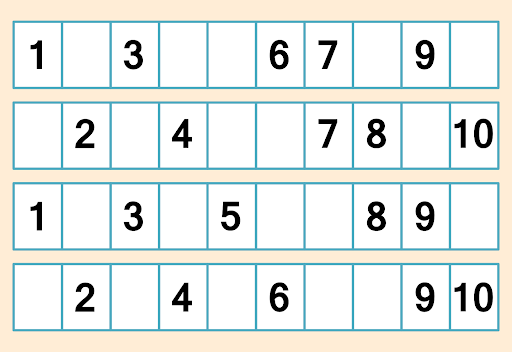 2 Задание. 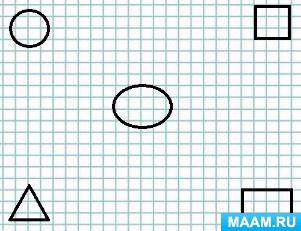 Задание. Закрась синим цветом фигуру в правом верхнем углу.Закрась фигру желтым цветом в левом нижнем углу.В центре закрась фигуру оранжевым цветом.Закрась фигуру зеленым цветом в левом верхнем углу.Закрась фигуру красным цветом в правом нижнем углу.Какие фигуры и каким цветом ты закрасил. Назови расположение фигур на листе.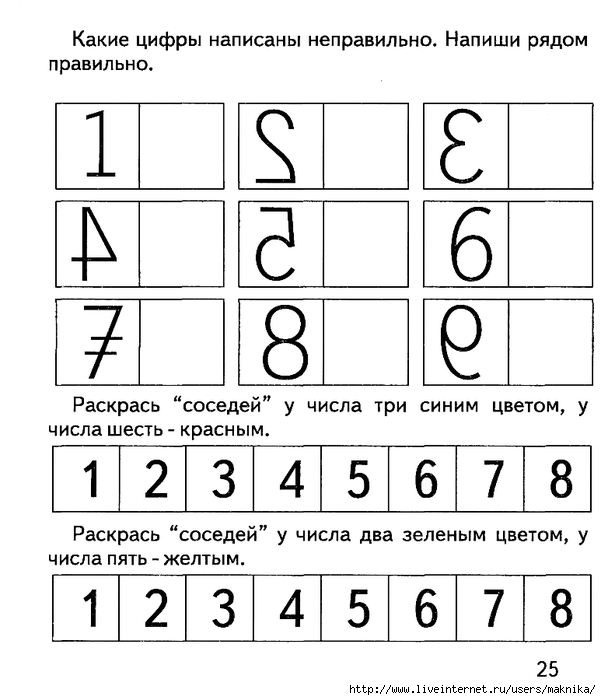 Дни неделиУважаемые родители!Предлагаем вам для совместных занятий с ребёнком план на неделю с 05.05.2020 – 15.05.2020 в соответствии с образовательной программой вашей возрастной группойТема недели: «День победы»Уважаемые родители!Предлагаем вам для совместных занятий с ребёнком план на неделю с 05.05.2020 – 15.05.2020 в соответствии с образовательной программой вашей возрастной группойТема недели: «День победы»Вторник 05 .05Познавательное развитие. ФЭМП. Программное содержание: Работа на закрепление пройденного материала. Совершенствовать умение составлять число 5 из единиц.Упражнять в умении двигаться в заданном направлении.Закреплять умение последовательно называть дни недели, определять, какой день недели сегодня, какой был вчера, какой будет завтра.Художественно-эстетическое развитие. Конструктивно-модельная деятельность. «По замыслу детей" Программное содержание: Развивать творческие и конструкторские способности детей, фантазию изобразительность; упражнять в моделировании и конструировании, в построении схем; учить самостоятельно находить способы выполнения заданий и выполнять их; развивать образное пространственное мышление.https://yandex.ru/collections/card/5eaa343ec4ecbf79ac665817/https://yandex.ru/collections/card/5eaa3435de0b7f7f777cebf5/https://yandex.ru/collections/card/5eaa3427ecd5122266763e2e/https://yandex.ru/collections/card/5eaa33a6ed166f23189fa4d1/https://yandex.ru/collections/card/5eaa33cea95c3497309615e5/https://yandex.ru/collections/card/5eaa33f9c4ecbf79ac6657bd/https://yandex.ru/collections/card/5eaa3405a95c349730961615/https://yandex.ru/collections/card/5eaa340fecd5122266763e22/https://www.youtube.com/watch?v=V1Gf7O_Pp0ghttps://www.youtube.com/watch?v=iPVVo9Bhubohttps://www.youtube.com/watch?v=DSL3VZ0E89gСреда 06.05Познавательное развитие Ознакомление с окружающим миром Программное содержание: Углублять представления о важных военных сражениях; дать понятие «память», «погибшие», «памятники, ритуале почтения памяти в родном городе; формировать основы патриотизма; чувство уважения к защитникам Родины.Рассматривание - Иллюстрации, фотографии сражений ВОВ 1941 - 1945гг., памятников погибшим; Фотографии ветеранов; Репродукции картин известных художников на военную тематику.Художественно-эстетическое развитие.Рисование. «Дети танцуют на празднике в детском саду» Отрабатывать умение изображать фигуру человека в движении. Учить добиваться выразительности образа (хорошо переданные движения, их разнообразие; нарядные платья пляшущих). Закреплять приемы рисования карандашами, умение использовать при закрашивании нажим на карандаш разной силы. Развивать эмоционально положительное отношение к созданию изображений.https://www.youtube.com/watch?v=MFOVwgqdvNc  песня о ВОВ ( поет детский хор)https://www.youtube.com/watch?v=XjhGXjY6_MYhttps://www.youtube.com/watch?v=iTE1pn8QxD8https://www.youtube.com/watch?v=EZyX7xA5VKE&list=TLPQMzAwNDIwMjCoviD9KBTOsA&index=1Четверг  07.05Речевое развитие.  Обучение грамотеПрограммное содержание: Развитие способности проводить звуковой анализ слов и качественно характеризовать звуки. Освоение умения выделять ударный звук в слове.Закрепление представлений о смыслоразличительной роли звука. Развитие способности соотносить слова, состоящие из трех, четырех, пяти звуков, с заданными схемами. Обучение умению проводить графические линии в пространстве рабочей строки. Звуковой анализ слов.Познавательное развитие  ШахматыТема: «До свидания, шахматная страна»Программное содержание: Отработать практические навыки, полученные на предыдущих занятиях.https://yandex.ru/collections/card/5eaa3bb823c5a59a0200e927/https://yandex.ru/collections/card/5eaa3bab524a674870e9a18c/https://yandex.ru/collections/card/5eaa3b99ee16239d7df3fa53/https://yandex.ru/collections/card/5eaa3b8d732b46361f11b298/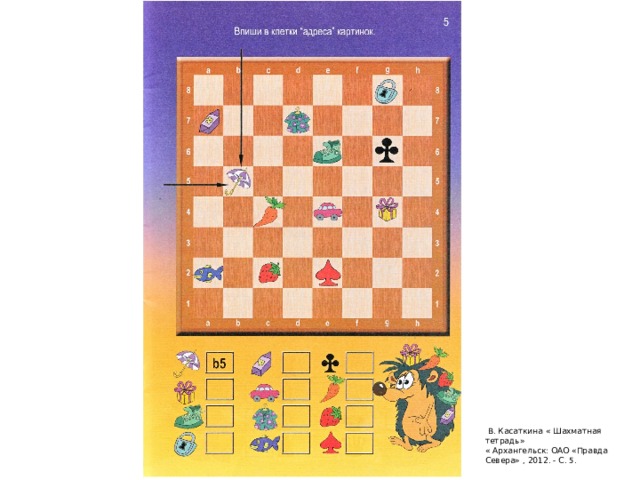 Пятница  08.05Художественно-эстетическое развитие Лепка.«Девочка пляшет»Развивать умение детей создавать изображение человека в движении. Учить передавать позу, движения. Закреплять умение передавать соотношение частей по величине. Упражнять в использовании различных приемов лепки. Учить сравнивать созданные изображения, находить сходство и различия. Учить отмечать и оценивать выразительность изображенийhttps://www.youtube.com/watch?v=sonMgXVIbhAhttps://www.youtube.com/watch?v=ECVVr7-j0tcСреда 13.05Художественно-эстетическое развитие.Рисование. Рисование - «Салют над городом в честь праздника Победы»Учить детей отражать в рисунке впечатления от праздника Победы; создавать композицию рисунка, располагая внизу дома или кремлевскую башню, а вверху — салют. Развивать художественное творчество, эстетическое восприятие. Закреплять умение готовить нужные цвета, смешивая краски на палитре. Учить образной оценке рисунков (выделяя цветовое решение, детали). Воспитывать чувство гордости за свою Родину.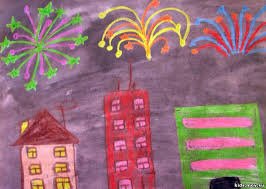 Четверг  14.05Речевое развитие.  Литературный калейдоскоп. Выяснить, какие произведения малых фольклорных форм знают дети. Познакомить с новой считалкой.Игровая мотивацияЧтение стихотворения Т. Белозерова «День победы»Объяснение стихотворения Повторение считалки «Мирная считалка» В. Берестова (из М. Карема)Познавательное развитие  ШахматыТема: «До свидания, шахматная страна»Программное содержание: Отработать практические навыки, полученные на предыдущих занятиях.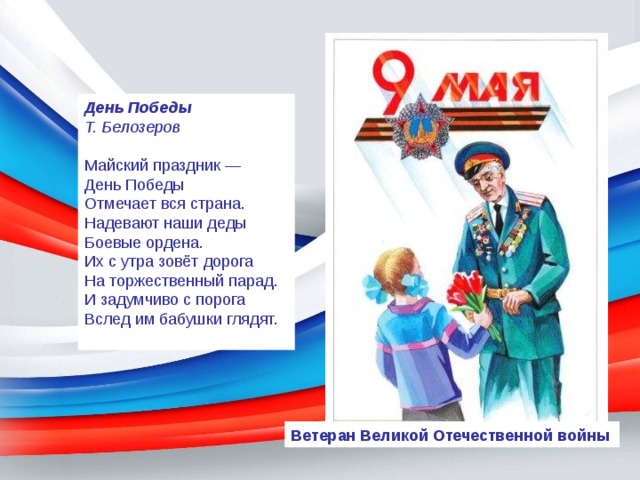 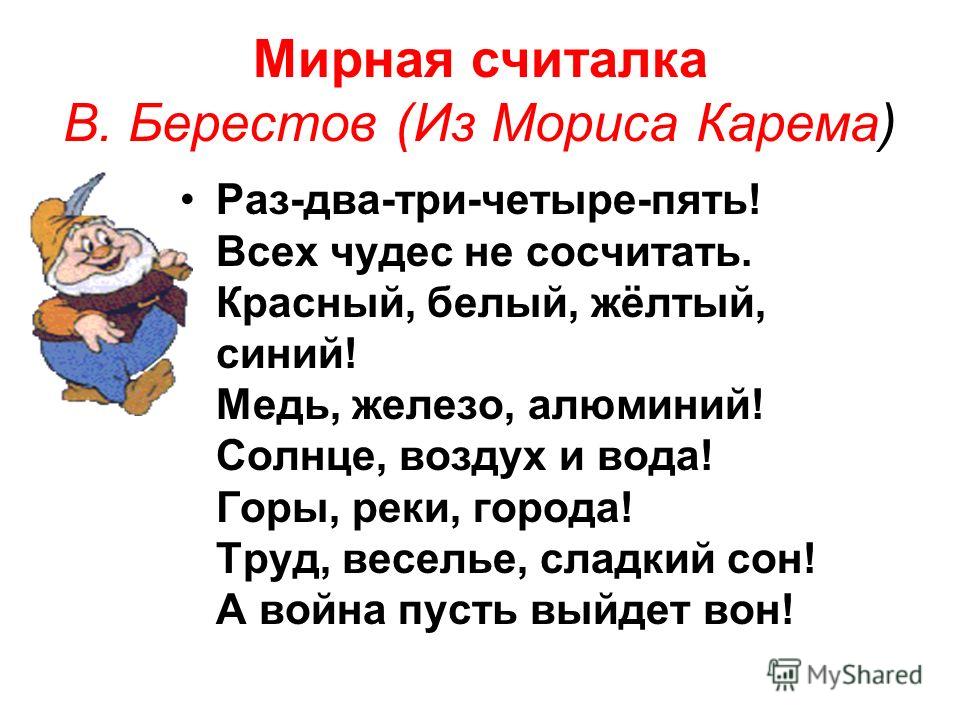 Пятница  15.05Художественно-эстетическое развитие Лепка – «Солдаты» Продолжать развивать умение детей создавать изображение человека в движении. Учить передавать позу, движения. Закреплять умение передавать соотношение частей по величине. Упражнять в использовании различных приемов лепки. Учить сравнивать созданные изображения, находить сходство и различия. Учить отмечать и оценивать выразительность изображений.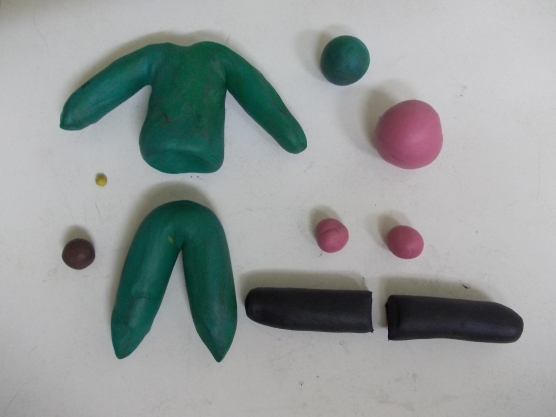 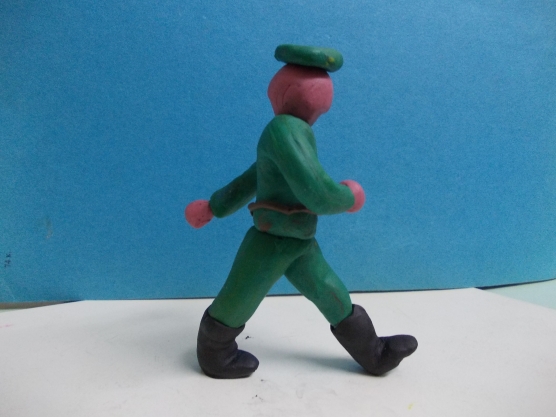 